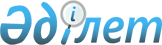 О внесении изменений в решение Алматинского областного маслихата от 12 декабря 2014 года № 40-225 "Об областном бюджете Алматинской области на 2015-2017 годы"Решение Алматинского областного маслихата от 27 августа 2015 года № 48-274. Зарегистрировано Департаментом юстиции Алматинской области 04 сентября 2015 года № 3375      Примечание РЦПИ.

      В тексте документа сохранена пунктуация и орфография оригинала.

      В соответствии с пунктом 4 статьи 106 Бюджетного кодекса Республики Казахстан от 4 декабря 2008 года, с подпунктом 1) пункта 1 статьи 6 Закона Республики Казахстан от 23 января 2001 года "О местном государственном управлении и самоуправлении в Республике Казахстан", Алматинский областной маслихат Р Е Ш И Л:

      1. Внести в решение Алматинского областного маслихата от 12 декабря 2014 года № 40-225 "Об областном бюджете Алматинской области на 2015-2017 годы" (зарегистрированного в Реестре государственной регистрации нормативных правовых актов 22 декабря 2014 года № 2964, опубликованного в газетах "Огни Алатау" и "Жетысу" от 10 января 2015 года № 3), в решение Алматинского областного маслихата от 29 января 2015 года № 42-244 "О внесении изменений в решение Алматинского областного маслихата от 12 декабря 2014 года № 40-225 "Об областном бюджете Алматинской области на 2015-2017 годы" (зарегистрированного в Реестре государственной регистрации нормативных правовых актов 06 февраля 2015 года № 3030, опубликованного в газетах "Огни Алатау" и "Жетысу" от 24 февраля 2015 года № 22), в решение Алматинского областного маслихата от 20 мая 2015 года № 45-257 "О внесении изменений и дополнений в решение Алматинского областного маслихата от 12 декабря 2014 года № 40-225 "Об областном бюджете Алматинской области на 2015-2017 годы" (зарегистрированного в Реестре государственной регистрации нормативных правовых актов 28 мая 2015 года № 3181, опубликованного в газетах "Огни Алатау" и "Жетысу" от 9 июня 2015 года № 65), следующие изменения:

      в пункте 1 по строкам:

      1) "Доходы" цифры "284 821 732" заменить на цифры "284 469 213", в том числе по:

      "налоговым поступлениям" цифры "31 543 420" заменить на цифры "31 045 146";

      "неналоговым поступлениям" цифры "1 169 428" заменить на цифры "1 315 183".

      2) "Затраты" цифры "297 406 952" заменить на цифры "296 469 672";

      3) "чистое бюджетное кредитование" цифры "4 210 569" заменить на цифры "4 209 628", в том числе:

      "погашение бюджетных кредитов" цифры "1 015 054" заменить на цифры "1 015 995";

      4) "сальдо по операциям с финансовыми активами" цифры "4 757 904" заменить на цифры "5 014 274", в том числе:

      "приобретение финансовых активов" цифры "4 757 904" заменить на цифры "5 014 274";

      5) "дефицит (профицит) бюджета" цифры "(-) 21 553 693" заменить на цифры "(-) 21 224 361";

      6) "финансирование дефицита (использование профицита) бюджета" цифры "21 553 693" заменить на цифры "21 224 361".

      в пункте 6:

      цифры "12 444 600" заменить на цифры "12 593 564";

      цифры "4 844 136" заменить на цифры "4 993 100";

      цифры "3 539 017" заменить на цифры "3 658 161";

      цифры "412 172" заменить на цифры "400 139";

      цифры "561 547" заменить на цифры "603 400";

      в пункте 10:

      цифры "2 033 116" заменить на цифры "2 003 936";

      цифры "158 894" заменить на цифры "159 561";

      цифры "688 841" заменить на цифры "688 674";

      цифры "58 740" заменить на цифры "57 900";

      цифры "277 200" заменить на цифры "248 360";

      в пункте 11:

      цифры "216 161" заменить на цифры "217 246";

      в пункте 15:

      цифры "1 376 055" заменить на цифры "1 417 891";

      в пункте 16:

      цифры "17 130 147" заменить на цифры "16 825 620";

      в пункте 17:

      цифры "2 725 261" заменить на цифры "3 068 459";

      цифры "4 629 946" заменить на цифры "4 685 309";

      в пункте 18:

      цифры "8 661 421" заменить на цифры "8 279 316";

      в пункте 19:

      цифры "3 939 059" заменить на цифры "4 248 552";

      в пункте 20:

      цифры "5 949 289" заменить на цифры "1 550 448";

      в пункте 24:

      цифры "203 506" заменить на цифры "239 452";

      в пункте 25:

      цифры "4 207 682" заменить на цифры "4 208 327";

      в пункте 29:

      цифры "11 862 603" заменить на цифры "11 508 773";

      в пункте 30:

      цифры "586 216" заменить на цифры "654 506".

      2. Приложение 1 к указанному решению изложить в новой редакции согласно приложению 1 к настоящему решению.

      3. Приложение 4 к указанному решению изложить в новой редакции согласно приложению 2 к настоящему решению.

      4. Приложение 5 к указанному решению изложить в новой редакции согласно приложению 3 к настоящему решению.

      5. Приложение 6 к указанному решению изложить в новой редакции согласно приложению 4 к настоящему решению.

      6. Приложение 8 к указанному решению изложить в новой редакции согласно приложению 5 к настоящему решению.

      7. Приложение 9 к указанному решению изложить в новой редакции согласно приложению 6 к настоящему решению.

      8. Приложение 10 к указанному решению изложить в новой редакции согласно приложению 7 к настоящему решению.

      9. Приложение 11 к указанному решению изложить в новой редакции согласно приложению 8 к настоящему решению.

      10. Приложение 12 к указанному решению изложить в новой редакции согласно приложению 9 к настоящему решению.

      11. Приложение 13 к указанному решению изложить в новой редакции согласно приложению 10 к настоящему решению.

      12. Приложение 14 к указанному решению изложить в новой редакции согласно приложению 11 к настоящему решению. 

      13. Приложение 15 к указанному решению изложить в новой редакции согласно приложению 12 к настоящему решению. 

      14. Приложение 16 к указанному решению изложить в новой редакции согласно приложению 13 к настоящему решению. 

      15. Приложение 18 к указанному решению изложить в новой редакции согласно приложению 14 к настоящему решению. 

      16. Приложение 19 к указанному решению изложить в новой редакции согласно приложению 15 к настоящему решению. 

      17. Приложение 20 к указанному решению изложить в новой редакции согласно приложению 16 к настоящему решению.

      18. Во исполнение плана оперативных мер по обеспечению экономического роста в 2015 и 2016 годах администраторам бюджетных программ оптимизировать бюджетные расходы с перераспределением средств на реализацию более приоритетных направлений.

      19. Контроль за исполнением настоящего решения возложить на постоянную комиссию областного маслихата "По вопросам бюджета, финансов и тарифной политики".

      20. Возложить на руководителя Управления (по согласованию Сатыбалдина Н.Т.) опубликование настоящего решения после государственной регистрации в органах юстиции в официальных и периодических печатных изданиях, а также на интернет-ресурсе, определяемом Правительством Республики Казахстан, и на интернет-ресурсе областного маслихата.

      21. Настоящее решение вводится в действие с 1 января 2015 года.

 Областной бюджет Алматинской области на 2015 год Распределение целевых текущих трансфертов бюджетам районов и городов на развитие образования Распределение целевых текущих трансфертов бюджетам районов и городов на оказание социальной помощи населению Распределение целевых текущих трансфертов бюджетам районов и городов для реализации мер социальной поддержки специалистов социальной сферы сельских населенных пунктов Распределение целевых текущих трансфертов бюджетам районов и городов на проведение противоэпизоотических мероприятий Распределение целевых текущих трансфертов бюджетам районов и городов на возмещение стоимости (до 50 %) сельскохозяйственных животных (крупного и мелкого рогатого скота), больных бруцеллезом, направляемых на санитарный убой Распределение целевых трансфертов на развитие бюджетам районов и городов на реализацию мер по содействию экономическому развитию регионов в рамках Программы "Развитие регионов" Распределение целевых трансфертов бюджетам районов и городов на строительство объектов образования Распределение целевых трансфертов бюджетам районов и городов на развитие и обустройство инженерно-коммуникационной инфраструктуры Распределение целевых трансфертов на развитие бюджетам районов (городов областного значения) на строительство жилья государственного коммунального жилищного фонда Распределение целевых трансфертов бюджетам районов и городов на развитие систем водоснабжения Распределение целевых трансфертов бюджетам районов и городов на развитие коммунального хозяйства Распределение целевых трансфертов бюджетам районов и городов на развитие объектов коммунального хозяйства за счет средств областного бюджета Распределение целевых текущих трансфертов бюджетов районов и городов на выкуп земельных участков для государственных нужд за счет средств из республиканского бюджета Распределение целевых трансфертов бюджетам районов и городов на землеустройство, проводимое при установлении границ, работы по переводу сельскохозяйственных угодий из одного вида в другой, земельно-хозяйственное устройство населенных пунктов Распределение целевых текущих трансфертов бюджетам районов и городов на оплату труда в связи с внедрением новой модели системы оплаты труда и выплату ежемесячной надбавки за особые условия труда к должностным окладам работников государственных учреждений, не являющихся государственными служащими, а также работников государственных предприятий, финансируемых из местных бюджетов
					© 2012. РГП на ПХВ «Институт законодательства и правовой информации Республики Казахстан» Министерства юстиции Республики Казахстан
				
      Председатель сессии областного маслихата

В. Маткава

      Секретарь областного маслихата

Е. Келемсеит
Приложение 1 к решению маслихата Алматинской области от "27" августа 2015 года № 48-274 "О внесении изменений в решение маслихата Алматинской области от 12 декабря 2014 года № 40-225 "Об областном бюджете Алматинской области на 2015-2017 годы"утвержденное решением маслихата Алматинской области от " 12 " декабря 2014 года № 40-225 "Об областном бюджете Алматинской области на 2015-2017 годы"Категория

Категория

Категория

Категория

Категория

 

Сумма,

тысяч тенге

Класс

Класс

Класс

Класс

 

Сумма,

тысяч тенге

Подкласс

Подкласс

Подкласс

 

Сумма,

тысяч тенге

Наименование

Наименование

 

Сумма,

тысяч тенге

I. Доходы

 284 469 213 

1

Налоговые поступления

 31 045 146 

01

Подоходный налог 

 17 160 098 

2

2

Индивидуальный подоходный налог

 17 160 098 

03

Социальный налог

 12 732 568 

1

1

Социальный налог

 12 732 568 

05

Внутренние налоги на товары, работы и услуги

 1 152 480 

3

3

Поступления за использование природных и других ресурсов

 1 152 480 

2

Неналоговые поступления

 1 315 183 

01

Доходы от государственной собственности

 113 272 

5

5

Доходы от аренды имущества, находящегося в государственной собственности

 112 066 

7

7

Вознаграждения (интересы) по кредитам, выданным из государственного бюджета

 1 206 

04

Штрафы, пени, санкции, взыскания, налагаемые государственными учреждениями, финансируемыми из государственного бюджета, а также содержащимися и финансируемыми из бюджета (сметы расходов) Национального Банка Республики Казахстан

 1 055 164 

1

1

Штрафы, пени, санкции, взыскания, налагаемые государственными учреждениями, финансируемыми из государственного бюджета, а также содержащимися и финансируемыми из бюджета (сметы расходов) Национального Банка Республики Казахстан, за исключением поступлений от предприятий нефтяного сектора 

 1 055 164 

06

Прочие неналоговые поступления

 146 747 

1

1

Прочие неналоговые поступления

 146 747 

3

Поступления от продажи основного капитала

 12 500 

01

Продажа государственного имущества, закрепленного за государственными учреждениями

 12 500 

1

1

Продажа государственного имущества, закрепленного за государственными учреждениями

 12 500 

4

Поступления трансфертов

 252 096 384 

01

Трансферты из нижестоящих органов государственного управления 

 63 748 786 

2

2

Трансферты из районных (городских) бюджетов

 63 748 786 

02

Трансферты из вышестоящих органов государственного управления

 188 347 598 

1

1

Трансферты из республиканского бюджета

 188 347 598 

Функциональная группа

Функциональная группа

Функциональная группа

Функциональная группа

Функциональная группа

 Сумма, тысяч тенге 

Функциональная подгруппа

Функциональная подгруппа

Функциональная подгруппа

Функциональная подгруппа

 Сумма, тысяч тенге 

Администратор бюджетных программ

Администратор бюджетных программ

Администратор бюджетных программ

 Сумма, тысяч тенге 

Программа

Программа

 Сумма, тысяч тенге 

Наименование

 Сумма, тысяч тенге 

II. Затраты

296 469 672

01

Государственные услуги общего характера

 7 455 674 

1

Представительные, исполнительные и другие органы, выполняющие общие функции государственного управления

 4 768 179 

110

Аппарат маслихата области

 54 340 

001

Услуги по обеспечению деятельности маслихата области

 53 310 

003

Капитальные расходы государственного органа 

 1 030 

120

Аппарат акима области

 4 522 653 

001

Услуги по обеспечению деятельности акима области

 1 739 807 

004

Капитальные расходы государственного органа 

 200 933 

007

Капитальные расходы подведомственных государственных учреждений и организаций

 1 749 234 

009

Обеспечение и проведение выборов акимов городов районного значения, сел, поселков, сельских округов

 28 678 

013

Обеспечение деятельности Ассамблеи народа Казахстана области

 156 648 

113

Целевые текущие трансферты из местных бюджетов

 647 353 

282

Ревизионная комиссия области

 191 186 

001

Услуги по обеспечению деятельности ревизионной комиссии области 

 191 186 

2

Финансовая деятельность

 765 999 

257

Управление финансов области

 729 903 

001

Услуги по реализации государственной политики в области исполнения местного бюджета и управления коммунальной собственностью

 113 647 

009

Приватизация, управление коммунальным имуществом, постприватизационная деятельность и регулирование споров, связанных с этим 

 80 708 

013

Капитальные расходы государственного органа 

 3 748 

028

Приобретение имущества в коммунальную собственность

 531 800 

718

Управление государственных закупок области

 36 096 

001

Услуги по реализации государственной политики в области государственных закупок на местном уровне

 28 096 

003

Капитальные расходы государственного органа

 8 000 

5

Планирование и статистическая деятельность

 1 837 056 

258

Управление экономики и бюджетного планирования области 

 1 837 056 

001

Услуги по реализации государственной политики в области формирования и развития экономической политики, системы государственного планирования и управления области

 191 062 

005

Капитальные расходы государственного органа 

 10 857 

113

Целевые текущие трансферты из местных бюджетов

 1 635 137 

9

Прочие государственные услуги общего характера

 84 440 

269

Управление по делам религий области

 84 440 

001

Услуги по реализации государственной политики в области в сфере религиозной деятельности на местном уровне

 31 943 

003

Капитальные расходы государственного органа 

 1 313 

005

Изучение и анализ религиозной ситуации в регионе

 51 184 

02

Оборона

 1 562 361 

1

Военные нужды

 55 508 

120

Аппарат акима области

 55 508 

010

Мероприятия в рамках исполнения всеобщей воинской обязанности

 23 628 

011

Подготовка территориальной обороны и территориальная оборона областного масштаба

 31 880 

2

Организация работы по чрезвычайным ситуациям

 1 506 853 

287

Территориальный орган, уполномоченных органов в области чрезвычайных ситуаций природного и техногенного характера, Гражданской обороны, финансируемый из областного бюджета

 1 089 052 

002

Капитальные расходы территориального органа и подведомственных государственных учреждений

 531 943 

004

Предупреждение и ликвидация чрезвычайных ситуаций областного масштаба

 557 109 

271

Управление строительства области

 417 801 

036

Проведение работ по инженерной защите населения, объектов и территории от природных и стихийных бедствий

 417 801 

03

Общественный порядок, безопасность, правовая, судебная, уголовно-исполнительная деятельность

 10 114 536 

1

Правоохранительная деятельность

 10 091 503 

252

Исполнительный орган внутренних дел, финансируемый из областного бюджета

 9 561 359 

001

Услуги по реализации государственной политики в области обеспечения охраны общественного порядка и безопасности на территории области

 7 599 443 

003

Поощрение граждан, участвующих в охране общественного порядка

 6 000 

006

Капитальные расходы государственного органа 

 1 853 063 

013

Услуги по размещению лиц, не имеющих определенного места жительства и документов

 88 722 

024

Проведение учений по действиям при угрозе и возникновении кризисной ситуации 

 14 131 

271

Управление строительства области

 530 144 

003

Развитие объектов органов внутренних дел 

 530 144 

9

Прочие услуги в области общественного порядка и безопасности

 23 033 

120

Аппарат акима области

 23 033 

015

Целевые текущие трансферты бюджетам районов (городов областного значения) на содержание штатной численности отделов регистрации актов гражданского состояния

 23 033 

04

Образование

 53 434 563 

1

Дошкольное воспитание и обучение

 5 845 950 

261

Управление образования области

 5 845 950 

027

Целевые текущие трансферты бюджетам районов (городов областного значения) на реализацию государственного образовательного заказа в дошкольных организациях образования

 5 845 950 

2

Начальное, основное среднее и общее среднее образование

 4 834 039 

261

Управление образования области

 3 726 247 

003

Общеобразовательное обучение по специальным образовательным учебным программам

 1 018 466 

006

Общеобразовательное обучение одаренных детей в специализированных организациях образования

 953 267 

053

Целевые текущие трансферты бюджетам районов (городов областного значения) на апробирование подушевого финансирования начального, основного среднего и общего среднего образования

 21 864 

061

Целевые текущие трансферты бюджетам районов (городов областного значения) на повышение оплаты труда учителям, прошедшим повышение квалификации по трехуровневой системе

 1 732 650 

285

Управление физической культуры и спорта области

 1 107 792 

006

Дополнительное образование для детей и юношества по спорту

 751 671 

007

Общеобразовательное обучение одаренных в спорте детей в специализированных организациях образования

 356 121 

4

Техническое и профессиональное, послесреднее образование

 7 113 663 

253

Управление здравоохранения области

 343 735 

043

Подготовка специалистов в организациях технического и профессионального, послесреднего образования 

 343 735 

261

Управление образования области

 6 769 928 

024

Подготовка специалистов в организациях технического и профессионального образования

 6 769 928 

5

Переподготовка и повышения квалификации специалистов

 42 409 

253

Управление здравоохранения области

 42 409 

003

Повышение квалификации и переподготовка кадров

 42 409 

9

Прочие услуги в области образования

 35 598 502 

261

Управление образования области

 17 435 283 

001

Услуги по реализации государственной политики на местном уровне в области образования 

 110 076 

004

Информатизация системы образования в областных государственных учреждениях образования 

 25 275 

005

Приобретение и доставка учебников, учебно-методических комплексов для областных государственных учреждений образования

 34 495 

007

Проведение школьных олимпиад, внешкольных мероприятий и конкурсов областного масштаба

 117 982 

011

Обследование психического здоровья детей и подростков и оказание психолого-медико-педагогической консультативной помощи населению

 165 876 

012

Реабилитация и социальная адаптация детей и подростков с проблемами в развитии

 304 231 

013

Капитальные расходы государственного органа

 957 

029

Методическая работа

 172 429 

067

Капитальные расходы подведомственных государственных учреждений и организаций

 1 473 309 

113

Целевые текущие трансферты из местных бюджетов

 15 030 653 

271

Управление строительства области

 18 163 219 

007

Целевые трансферты на развитие бюджетам районов (городов областного значения) на строительство и реконструкцию объектов образования

 16 825 620 

037

Строительство и реконструкция объектов образования 

 1 337 599 

05

Здравоохранение

 59 433 589 

2

Охрана здоровья населения

 1 060 566 

253

Управление здравоохранения области

 1 060 566 

005

Производство крови, ее компонентов и препаратов для местных организаций здравоохранения 

 649 710 

006

Услуги по охране материнства и детства

 257 054 

007

Пропаганда здорового образа жизни

 152 812 

017

Приобретение тест систем для проведения дозорного эпидемиологического надзора

 990 

3

Специализированная медицинская помощь

 12 870 875 

253

Управление здравоохранения области

 12 870 875 

009

Оказание медицинской помощи лицам, страдающим туберкулезом, инфекционными заболеваниями, психическими расстройствами и расстройствами поведения, в том числе связанные с употреблением психоактивных веществ

 5 841 252 

019

Обеспечение больных туберкулезом противотуберкулезными препаратами 

 459 373 

020

Обеспечение больных диабетом противодиабетическими препаратами

 474 377 

021

Обеспечение онкогемотологических больных химиопрепаратами

 161 160 

026

Обеспечение факторами свертывания крови больных гемофилией

 895 357 

027

Централизованный закуп вакцин и других медицинских иммунобиологических препаратов для проведения иммунопрофилактики населения

 2 303 299 

036

Обеспечение тромболитическими препаратами больных с острым инфарктом миокарда

 147 717 

046

Оказание медицинской помощи онкологическим больным в рамках гарантированного объема бесплатной медицинской помощи

 2 588 340 

4

Поликлиники

 36 238 516 

253

Управление здравоохранения области

 36 238 516 

014

Обеспечение лекарственными средствами и специализированными продуктами детского и лечебного питания отдельных категорий населения на амбулаторном уровне

 2 067 245 

038

Проведение скрининговых исследований в рамках гарантированного объема бесплатной медицинской помощи

 285 914 

039

Оказание медицинской помощи населению субъектами здравоохранения районного значения и села и амбулаторно-поликлинической помощи в рамках гарантированного объема бесплатной медицинской помощи

 33 162 801 

045

Обеспечение лекарственными средствами на льготных условиях отдельных категорий граждан на амбулаторном уровне лечения

 722 556 

5

Другие виды медицинской помощи

 723 457 

253

Управление здравоохранения области

 723 457 

011

Оказание скорой медицинской помощи и санитарная авиация, за исключением оказываемой за счет средств республиканского бюджета и субъектами здравоохранения районного значения и села 

 685 482 

029

Областные базы спецмедснабжения

 37 975 

9

Прочие услуги в области здравоохранения

 8 540 175 

253

Управление здравоохранения области

 3 382 494 

001

Услуги по реализации государственной политики на местном уровне в области здравоохранения

 68 692 

008

Реализация мероприятий по профилактике и борьбе со СПИД в Республике Казахстан

 553 598 

016

Обеспечение граждан бесплатным или льготным проездом за пределы населенного пункта на лечение 

 5 000 

018

Информационно-аналитические услуги в области здравоохранения

 210 249 

030

Капитальные расходы государственных органов здравоохранения

 3 900 

033

Капитальные расходы медицинских организаций здравоохранения

 2 541 055 

271

Управление строительства области

 5 157 681 

038

Строительство и реконструкция объектов здравоохранения 

 5 157 681 

06

Социальная помощь и социальное обеспечение

 5 605 952 

1

Социальное обеспечение

 2 777 327 

256

Управление координации занятости и социальных программ области

 2 034 194 

002

Предоставление специальных социальных услуг для престарелых и инвалидов в медико-социальных учреждениях (организациях) общего типа

 496 793 

013

Предоставление специальных социальных услуг для инвалидов с психоневрологическими заболеваниями, в психоневрологических медико-социальных учреждениях (организациях)

 1 013 139 

014

Предоставление специальных социальных услуг для престарелых, инвалидов, в том числе детей-инвалидов, в реабилитационных центрах

 119 985 

015

Предоставление специальных социальных услуг для детей-инвалидов с психоневрологическими патологиями в детских психоневрологических медико-социальных учреждениях (организациях)

 404 277 

261

Управление образования области

 682 133 

015

Социальное обеспечение сирот, детей оставшихся без попечения родителей

 625 693 

037

Социальная реабилитация

 56 440 

271

Управление строительства области

 61 000 

039

Строительство и реконструкция объектов социального обеспечения

 61 000 

2

Социальная помощь

 990 874 

256

Управление координации занятости и социальных программ области

 990 874 

003

Социальная поддержка инвалидов

 448 579 

051

Целевые текущие трансферты бюджетам районов (городов областного значения) на проведение мероприятий, посвященных семидесятилетию Победы в Великой Отечественной войне

 541 955 

052

Проведение мероприятий, посвященных семидесятилетию Победы в Великой Отечественной войне

 340 

9

Прочие услуги в области социальной помощи и социального обеспечения

 1 837 751 

256

Управление координации занятости и социальных программ области

 1 733 616 

001

Услуги по реализации государственной политики на местном уровне в области обеспечения занятости и реализации социальных программ для населения

 95 988 

007

Капитальные расходы государственного органа 

 6 924 

017

Целевые текущие трансферты бюджетам районов (городов областного значения) на введение стандартов специальных социальных услуг

 17 900 

018

Размещение государственного социального заказа в неправительственном секторе 

 24 193 

044

Реализация миграционных мероприятий на местном уровне

 4 056 

045

Целевые текущие трансферты бюджетам районов (городов областного значения) на реализацию Плана мероприятий по обеспечению прав и улучшению качества жизни инвалидов

 247 353 

047

Целевые текущие трансферты бюджетам районов (городов областного значения) на внедрение обусловленной денежной помощи по проекту Өрлеу

 40 951 

053

Услуги по замене и настройке речевых процессоров к кохлеарным имплантам

 115 340 

067

Капитальные расходы подведомственных государственных учреждений и организаций

 116 515 

113

Целевые текущие трансферты из местных бюджетов

 1 064 396 

263

Управление внутренней политики области

 39 135 

077

Реализация Плана мероприятий по обеспечению прав и улучшению качества жизни инвалидов

 39 135 

268

Управление пассажирского транспорта и автомобильных дорог области

 6 681 

045

Целевые текущие трансферты бюджетам районов (городов областного значения) на реализацию Плана мероприятий по обеспечению прав и улучшению качества жизни инвалидов

 6 681 

270

Управление по инспекции труда области

 58 319 

001

Услуги по реализации государственной политики в области регулирования трудовых отношений на местном уровне

 58 319 

07

Жилищно-коммунальное хозяйство

 34 395 716 

1

Жилищное хозяйство

 10 056 011 

251

Управление земельных отношений области

 1 956 231 

011

Целевые текущие трансферты бюджетам районов (городов областного значения) на изъятие земельных участков для государственных нужд

 1 956 231 

253

Управление здравоохранения области

 2 674 

047

Ремонт объектов в рамках развития городов и сельских населенных пунктов по Дорожной карте занятости 2020

 2 674 

256

Управление координации занятости и социальных программ области

 14 065 

043

Ремонт объектов в рамках развития городов и сельских населенных пунктов по Дорожной карте занятости 2020

 14 065 

261

Управление образования области

 14 708 

062

Целевые текущие трансферты бюджетам районов (городов областного значения) на развитие городов и сельских населенных пунктов в рамках Дорожной карты занятости 2020

 14 708 

273

Управление культуры, архивов и документации области

 15 448 

015

Целевые текущие трансферты бюджетам районов (городов областного значения) на развитие сельских населенных пунктов в рамках Дорожной карты занятости 2020

 15 448 

271

Управление строительства области

 7 753 768 

014

Целевые трансферты на развитие бюджетам районов (городов областного значения) на проектирование, строительство и (или) приобретение жилья коммунального жилищного фонда

 4 685 309 

027

Целевые трансферты на развитие бюджетам районов (городов областного значения) на проектирование, развитие, обустройство и (или) приобретение инженерно-коммуникационной инфраструктуры 

 3 068 459 

279

Управление энергетики и жилищно-коммунального хозяйства области

 297 227 

026

Проведение энергетического аудита многоквартирных жилых домов 

 13 125 

039

Целевые трансферты на развитие бюджетам районов (городов областного значения) на увеличение уставных капиталов специализированных уполномоченных организаций 

 170 473 

042

Целевые текущие трансферты бюджетам районов (городов областного значения) на развитие городов и сельских населенных пунктов в рамках Дорожной карты занятости 2020

 113 629 

285

Управление физической культуры и спорта области

 1 890 

009

Целевые текущие трансферты бюджетам районов (городов областного значения) на развитие городов и сельских населенных пунктов в рамках Дорожной карты занятости 2020

 1 890 

2

Коммунальное хозяйство

 24 339 705 

271

Управление строительства области

 1 727 448 

013

Целевые трансферты на развитие бюджетам районов (городов областного значения) на развитие коммунального хозяйства

 1 550 448 

030

Развитие объектов коммунального хозяйства

 177 000 

279

Управление энергетики и жилищно-коммунального хозяйства области

 22 612 257 

001

Услуги по реализации государственной политики на местном уровне в области энергетики и жилищно-коммунального хозяйства 

 111 869 

005

Капитальные расходы государственного органа 

 5 553 

010

Целевые трансферты на развитие бюджетам районов (городов областного значения) на развитие системы водоснабжения и водоотведения 

 7 174 404 

014

Целевые трансферты на развитие бюджетам районов (городов областного значения) на развитие коммунального хозяйства

 4 248 552 

030

Целевые трансферты на развитие бюджетам районов (городов областного значения) на развитие системы водоснабжения в сельских населенных пунктах 

 1 104 912 

067

Капитальные расходы подведомственных государственных учреждений и организаций

 374 150 

113

Целевые текущие трансферты из местных бюджетов

 9 492 817 

114

Целевые трансферты на развитие из местных бюджетов

 100 000 

08

Культура, спорт, туризм и информационное пространство

 11 239 347 

1

Деятельность в области культуры

 1 448 586 

271

Управление строительства области

 320 359 

016

Развитие объектов культуры

 320 359 

273

Управление культуры, архивов и документации области

 1 128 227 

005

Поддержка культурно-досуговой работы

 405 148 

007

Обеспечение сохранности историко-культурного наследия и доступа к ним

 302 305 

008

Поддержка театрального и музыкального искусства

 420 774 

2

Спорт

 7 000 243 

271

Управление строительства области

 1 398 881 

017

Развитие объектов спорта и туризма

 1 394 881 

034

Целевые трансферты на развитие бюджетам районов (городов областного значения) на развитие объектов спорта

 4 000 

285

Управление физической культуры и спорта области

 5 601 362 

001

Услуги по реализации государственной политики на местном уровне в сфере физической культуры и спорта

 37 561 

002

Проведение спортивных соревнований на областном уровне

 121 106 

003

Подготовка и участие членов областных сборных команд по различным видам спорта на республиканских и международных спортивных соревнованиях

 4 334 454 

005

Капитальные расходы государственного органа

 1 612 

032

Капитальные расходы подведомственных государственных учреждений и организаций

 185 166 

113

Целевые текущие трансферты из местных бюджетов

 921 463 

3

Информационное пространство

 1 179 523 

263

Управление внутренней политики области

 878 852 

007

Услуги по проведению государственной информационной политики 

 878 852 

264

Управление по развитию языков области

 74 325 

001

Услуги по реализации государственной политики на местном уровне в области развития языков

 41 577 

002

Развитие государственного языка и других языков народа Казахстана

 30 126 

003

Капитальные расходы государственного органа 

 2 622 

273

Управление культуры, архивов и документации области

 226 346 

009

Обеспечение функционирования областных библиотек

 61 633 

010

Обеспечение сохранности архивного фонда

 164 713 

4

Туризм

 274 009 

284

Управление туризма области

 274 009 

001

Услуги по реализации государственной политики на местном уровне в сфере туризма

 27 625 

004

Регулирование туристской деятельности

 235 084 

032

Капитальные расходы подведомственных государственных учреждений и организаций

 11 300 

9

Прочие услуги по организации культуры, спорта, туризма и информационного пространства

 1 336 986 

263

Управление внутренней политики области

 314 784 

001

Услуги по реализации государственной, внутренней политики на местном уровне 

 101 445 

005

Капитальные расходы государственных органов

 180 

113

Целевые текущие трансферты из местных бюджетов

 213 159 

273

Управление культуры, архивов и документации области

 556 310 

001

Услуги по реализации государственной политики на местном уровне в области культуры и управления архивным делом

 45 853 

003

Капитальные расходы государственного органа 

 1 142 

032

Капитальные расходы подведомственных государственных учреждений и организаций

 312 808 

113

Целевые текущие трансферты из местных бюджетов

 196 507 

283

Управление по вопросам молодежной политики области

 465 892 

001

Услуги по реализации молодежной политики на местном уровне

 36 140 

003

Капитальные расходы государственного органа 

 3 920 

005

Реализация мероприятий в сфере молодежной политики

 405 321 

032

Капитальные расходы подведомственных государственных учреждений и организаций

 20 511 

09

Топливно-энергетический комплекс и недропользование

 5 006 870 

9

Прочие услуги в области топливно-энергетического комплекса и недропользования

 5 006 870 

271

Управление строительства области

 136 000 

070

Целевые трансферты на развитие бюджетам районов (городов областного значения) на развитие газотранспортной системы

 136 000 

279

Управление энергетики и жилищно-коммунального хозяйства области

 4 870 870 

071

Развитие газотранспортной системы

 4 436 564 

081

Организация и проведение поисково-разведочных работ на подземные воды для хозяйственно-питьевого водоснабжения населенных пунктов

 434 306 

10

Сельское, водное, лесное, рыбное хозяйство, особо охраняемые природные территории, охрана окружающей среды и животного мира, земельные отношения

 26 423 746 

1

Сельское хозяйство

 23 465 108 

255

Управление сельского хозяйства области

 20 944 703 

001

Услуги по реализации государственной политики на местном уровне в сфере сельского хозяйства

 191 721 

002

Поддержка семеноводства 

 469 741 

014

Субсидирование стоимости услуг по доставке воды сельскохозяйственным товаропроизводителям 

 500 000 

016

Обеспечение закладки и выращивания многолетних насаждений плодово-ягодных культур и винограда 

 353 054 

020

Субсидирование повышения урожайности и качества продукции растениеводства, удешевление стоимости горюче-смазочных материалов и других товарно-материальных ценностей, необходимых для проведения весенне-полевых и уборочных работ, путем субсидирования производства приоритетных культур 

 2 740 267 

021

Содержание и ремонт государственных пунктов искусственного осеменения животных, заготовки животноводческой продукции и сырья, площадок по убою сельскохозяйственных животных, специальных хранилищ (могильников) пестицидов, ядохимикатов и тары из-под них

 11 130 

029

Мероприятия по борьбе с вредными организмами сельскохозяйственных культур

 85 630 

030

Централизованный закуп ветеринарных препаратов по профилактике и диагностике энзоотических болезней животных, услуг по их профилактике и диагностике, организация их хранения и транспортировки (доставки) местным исполнительным органам районов (городов областного значения)

 1 215 

041

Удешевление сельхозтоваропроизводителям стоимости гербицидов, биоагентов (энтомофагов) и биопрепаратов, предназначенных для обработки сельскохозяйственных культур в целях защиты растений

 265 199 

045

Определение сортовых и посевных качеств семенного и посадочного материала

 48 509 

046

Государственный учет и регистрация тракторов, прицепов к ним, самоходных сельскохозяйственных, мелиоративных и дорожно-строительных машин и механизмов

 2 875 

047

Субсидирование стоимости удобрений (за исключением органических)

 750 000 

048

Возделывание сельскохозяйственных культур в защищенном грунте

 295 427 

049

Субсидирование затрат перерабатывающих предприятий на закуп сельскохозяйственной продукции для производства продуктов ее глубокой переработки

 184 442 

050

Возмещение части расходов, понесенных субъектом агропромышленного комплекса, при инвестиционных вложениях

 534 387 

051

Субсидирование в рамках страхования и гарантирования займов субъектов агропромышленного комплекса

 31 986 

053

Субсидирование развития племенного животноводства, повышение продуктивности и качества продукции животноводства

 14 133 220 

113

Целевые текущие трансферты из местных бюджетов

 345 900 

271

Управление строительства области

 306 935 

020

Развитие объектов сельского хозяйства

 306 935 

719

Управление ветеринарии области

 2 213 470 

001

Услуги по реализации государственной политики на местном уровне в сфере ветеринарии 

 40 596 

003

Капитальные расходы государственного органа

 2 357 

030

Централизованный закуп ветеринарных препаратов по профилактике и диагностике энзоотических болезней животных, услуг по их профилактике и диагностике, организация их хранения и транспортировки (доставки) местным исполнительным органам районов (городов областного значения)

 67 846 

052

Целевые текущие трансферты бюджетам районов (городов областного значения) на содержание подразделений местных исполнительных органов агропромышленного комплекса

 94 521 

113

Целевые текущие трансферты из местных бюджетов

 2 008 150 

2

Водное хозяйство

 635 904 

254

Управление природных ресурсов и регулирования природопользования области

 634 702 

002

Установление водоохранных зон и полос водных объектов

 213 576 

004

Восстановление особо аварийных водохозяйственных сооружений и гидромелиоративных систем

 421 126 

279

Управление энергетики и жилищно-коммунального хозяйства области

 1 202 

032

Субсидирование стоимости услуг по подаче питьевой воды из особо важных групповых и локальных систем водоснабжения, являющихся безальтернативными источниками питьевого водоснабжения

 1 202 

3

Лесное хозяйство

 950 131 

254

Управление природных ресурсов и регулирования природопользования области

 950 131 

005

Охрана, защита, воспроизводство лесов и лесоразведение

 950 131 

5

Охрана окружающей среды

 734 470 

254

Управление природных ресурсов и регулирования природопользования области

 527 556 

001

Услуги по реализации государственной политики в сфере охраны окружающей среды на местном уровне

 66 191 

008

Мероприятия по охране окружающей среды

 426 185 

013

Капитальные расходы государственного органа 

 2 858 

032

Капитальные расходы подведомственных государственных учреждений и организаций

 32 322 

271

Управление строительства области

 48 436 

022

Развитие объектов охраны окружающей среды

 48 436 

279

Управление энергетики и жилищно-коммунального хозяйства области

 158 478 

027

Развитие объектов охраны окружающей среды

 158 478 

6

Земельные отношения

 334 874 

251

Управление земельных отношений области

 294 612 

001

Услуги по реализации государственной политики в области регулирования земельных отношений на территории области

 50 563 

010

Капитальные расходы государственного органа 

 4 597 

113

Целевые текущие трансферты из местных бюджетов

 239 452 

725

Управление по контролю за использованием и охраной земель области

 40 262 

001

Услуги по реализации государственной политики на местном уровне в сфере контроля за использованием и охраной земель

 37 862 

003

Капитальные расходы государственного органа 

 2 400 

9

Прочие услуги в области сельского, водного, лесного, рыбного хозяйства, охраны окружающей среды и земельных отношений

 303 259 

255

Управление сельского хозяйства области

 64 800 

019

Услуги по распространению и внедрению инновационного опыта

 64 800 

266

Управление предпринимательства и индустриально-инновационного развития области

 200 000 

035

Формирование региональных стабилизационных фондов продовольственных товаров

 200 000 

279

Управление энергетики и жилищно-коммунального хозяйства области

 8 860 

028

Целевые текущие трансферты бюджету района (города областного значения) на поддержку использования возобновляемых источников энергии

 8 860 

719

Управление ветеринарии области

 29 599 

028

Услуги по транспортировке ветеринарных препаратов до пункта временного хранения

 29 599 

11

Промышленность, архитектурная, градостроительная и строительная деятельность

 2 027 604 

2

Архитектурная, градостроительная и строительная деятельность

 2 027 604 

271

Управление строительства области

 71 523 

001

Услуги по реализации государственной политики на местном уровне в области строительства

 68 891 

005

Капитальные расходы государственного органа 

 2 632 

272

Управление архитектуры и градостроительства области

 1 908 120 

001

Услуги по реализации государственной политики в области архитектуры и градостроительства на местном уровне

 46 496 

002

Разработка комплексных схем градостроительного развития и генеральных планов населенных пунктов

 1 690 800 

003

Создание информационных систем

 165 004 

004

Капитальные расходы государственного органа 

 120 

113

Целевые текущие трансферты из местных бюджетов

 5 700 

724

Управление государственного архитектурно-строительного контроля области

 47 961 

001

Услуги по реализации государственной политики на местном уровне в сфере государственного архитектурно-строительного контроля

 47 961 

12

Транспорт и коммуникации

 17 259 559 

1

Автомобильный транспорт

 11 508 773 

268

Управление пассажирского транспорта и автомобильных дорог области

 11 508 773 

002

Развитие транспортной инфраструктуры

 1 637 551 

003

Обеспечение функционирования автомобильных дорог

 6 706 128 

007

Целевые трансферты на развитие бюджетам районов (городов областного значения) на развитие транспортной инфраструктуры

 309 287 

025

Капитальный и средний ремонт автомобильных дорог областного значения и улиц населенных пунктов

 2 855 807 

4

Воздушный транспорт

 522 552 

268

Управление пассажирского транспорта и автомобильных дорог области

 522 552 

004

Субсидирование регулярных внутренних авиаперевозок по решению местных исполнительных органов

 522 552 

9

Прочие услуги в сфере транспорта и коммуникаций

 5 228 234 

268

Управление пассажирского транспорта и автомобильных дорог области

 5 228 234 

001

Услуги по реализации государственной политики на местном уровне в области транспорта и коммуникаций 

 56 218 

005

Организация пассажирских перевозок по социально значимым межрайонным (междугородним) собщениям

 68 509 

011

Капитальные расходы государственного органа 

 423 

028

Реализация приоритетных проектов транспортной инфраструктуры

 44 017 

032

Капитальные расходы подведомственных государственных учреждений и организаций

 120 000 

113

Целевые текущие трансферты из местных бюджетов

 2 881 150 

114

Целевые трансферты на развитие из местных бюджетов

 2 057 917 

13

Прочие

 10 964 566 

3

Поддержка предпринимательской деятельности и защита конкуренции

 2 436 028 

266

Управление предпринимательства и индустриально-инновационного развития области

 2 436 028 

005

Поддержка частного предпринимательства в рамках программы "Дорожная карта бизнеса 2020"

 35 000 

008

Поддержка предпринимательской деятельности

 1 403 

010

Субсидирование процентной ставки по кредитам в рамках программы "Дорожная карта бизнеса 2020"

 2 321 625 

011

Частичное гарантирование кредитов малому и среднему бизнесу в рамках программы "Дорожная карта бизнеса 2020"

 78 000 

9

Прочие

 8 528 538 

120

Аппарат акима области

 156 168 

008

Обеспечение деятельности государственного учреждения "Центр информационных технологий"

 156 168 

257

Управление финансов области

 4 862 833 

012

Резерв местного исполнительного органа области

 654 506 

040

Целевые текущие трансферты бюджетам районов (городов областного значения) на оплату труда по новой модели системы оплаты труда и выплату ежемесячной надбавки за особые условия труда к должностным окладам работников государственных учреждений, не являющихся государственными служащими, а также работников государственных казенных предприятий, финансируемых из местных бюджетов

 4 208 327 

258

Управление экономики и бюджетного планирования области 

 160 670 

003

Разработка или корректировка технико-экономического обоснования местных бюджетных инвестиционных проектов и концессионных проектов и проведение его экспертизы, консультативное сопровождение концессионных проектов

 160 670 

266

Управление предпринимательства и индустриально-инновационного развития области

 1 937 589 

001

Услуги по реализации государственной политики на местном уровне в области развития предпринимательства и индустриально-инновационной деятельности

 100 006 

003

Капитальные расходы государственного органа

 1 234 

004

Реализация мероприятий в рамках государственной поддержки индустриально-инновационной деятельности

 14 861 

032

Капитальные расходы подведомственных государственных учреждений и организаций

 22 425 

038

Целевые текущие трансферты бюджетам районов (городов областного значения) на реализацию текущих мероприятий в моногородах

 25 322 

051

Развитие индустриальной инфраструктуры в рамках программы "Дорожная карта бизнеса 2020"

 1 773 741 

268

Управление пассажирского транспорта и автомобильных дорог области

 15 185 

084

Целевые трансферты на развитие бюджетам районов (городов областного значения) на реализацию бюджетных инвестиционных проектов в моногородах

 15 185 

271

Управление строительства области

 27 544 

077

Целевые трансферты на развитие бюджетам районов (городов областного значения) на развитие инженерной инфраструктуры в рамках Программы "Развитие регионов"

 27 544 

078

Развитие инженерной инфраструктуры в рамках Программы "Развитие регионов"

279

Управление энергетики и жилищно-коммунального хозяйства области

 1 368 549 

024

Развитие индустриальной инфраструктуры в рамках программы "Дорожная карта бизнеса - 2020"

 398 455 

035

Целевые трансферты на развитие бюджетам районов (городов областного значения) на развитие инженерной инфраструктуры в рамках Программы "Развитие регионов"

 304 542 

036

Целевые текущие трансферты бюджетам районов (городов областного значения) на текущее обустройство моногородов

 74 785 

037

Развитие инженерной инфраструктуры в рамках Программы "Развитие регионов"

 83 526 

084

Целевые трансферты на развитие бюджетам районов (городов областного значения) на реализацию бюджетных инвестиционных проектов в моногородах

 507 241 

14

Обслуживание долга

 185 836 

1

Обслуживание долга

 185 836 

257

Управление финансов области

 185 836 

016

Обслуживание долга местных исполнительных органов по выплате вознаграждений и иных платежей по займам из республиканского бюджета

 185 836 

15

Трансферты

 51 359 753 

1

Трансферты

 51 359 753 

257

Управление финансов области

 51 359 753 

007

Субвенции

 51 274 489 

011

Возврат неиспользованных (недоиспользованных) целевых трансфертов

 71 755 

017

Возврат, использованных не по целевому назначению целевых трансфертов

 255 

024

Целевые текущие трансферты в вышестоящие бюджеты в связи с передачей функций государственных органов из нижестоящего уровня государственного управления в вышестоящий

 13 254 

III. Чистое бюджетное кредитование

 4 209 628 

Бюджетные кредиты

 5 225 623 

06

Социальная помощь и социальное обеспечение

 1 313 400 

9

Прочие услуги в области социальной помощи и социального обеспечения

 1 313 400 

266

Управление предпринимательства и индустриально-инновационного развития области

 1 313 400 

006

Предоставление бюджетных кредитов для содействия развитию предпринимательства на селе в рамках Дорожной карты занятости 2020

 1 313 400 

07

Жилищно-коммунальное хозяйство

 2 830 996 

1

Жилищное хозяйство

 1 086 375 

271

Управление строительства области

 1 086 375 

009

Кредитование бюджетов районов (городов областного значения) на проектирование, строительство и (или) приобретение жилья 

 1 086 375 

279

Управление энергетики и жилищно-коммунального хозяйства области

 1 744 621 

046

Кредитование бюджетов районов (городов областного значения) на реконструкцию и строительство систем тепло-, водоснабжения и водоотведения

 1 744 621 

10

Сельское, водное, лесное, рыбное хозяйство, особо охраняемые природные территории, охрана окружающей среды и животного мира, земельные отношения

 966 663 

1

Сельское хозяйство

 966 663 

258

Управление экономики и бюджетного планирования области 

 966 663 

007

Бюджетные кредиты местным исполнительным органам для реализации мер социальной поддержки специалистов

 966 663 

13

Прочие

 114 564 

9

Прочие

 114 564 

266

Управление предпринимательства и индустриально-инновационного развития области

 114 564 

069

Кредитование на содействие развитию предпринимательства в моногородах

 114 564 

Категория

Категория

Категория

Категория

Сумма,

тысяч тенге

Класс

Класс

Класс

Сумма,

тысяч тенге

Подкласс

Подкласс

Сумма,

тысяч тенге

Наименование

Наименование

Сумма,

тысяч тенге

Погашение бюджетных кредитов

 1 015 995 

5

Погашение бюджетных кредитов

 1 015 995 

01

Погашение бюджетных кредитов

 1 015 995 

1

Погашение бюджетных кредитов, выданных из государственного бюджета

 970 028 

2

Возврат сумм неиспользованных бюджетных кредитов

 45 967 

Функциональная группа

Функциональная группа

Функциональная группа

Функциональная группа

Функциональная группа

 

Сумма,

тысяч тенге

 

 

Функциональная подгруппа

Функциональная подгруппа

Функциональная подгруппа

Функциональная подгруппа

 

Сумма,

тысяч тенге

 

 

Администратор бюджетных программ

Администратор бюджетных программ

Администратор бюджетных программ

 

Сумма,

тысяч тенге

 

 

Программа

Программа

 

Сумма,

тысяч тенге

 

 

Наименование

 

Сумма,

тысяч тенге

 

 

IV. Сальдо по операциям с финансовыми активами

 5 014 274 

Приобретение финансовых активов

 5 014 274 

07

Жилищно-коммунальное хозяйство

 3 080 248 

2

Коммунальное хозяйство

 3 080 248 

271

Управление строительства области

 3 080 248 

043

Формирование уставного капитала уполномоченной организации для строительства инженерно-коммуникационной инфраструктуры Алматинской области

 3 080 248 

13

Прочие

 1 934 026 

9

Прочие

 1 934 026 

263

Управление внутренней политики области

 284 177 

065

Формирование или увеличение уставного капитала юридических лиц

 284 177 

266

Управление предпринимательства и индустриально-инновационного развития области

 1 266 849 

065

Формирование или увеличение уставного капитала юридических лиц

 1 266 849 

268

Управление пассажирского транспорта и автомобильных дорог области

 213 000 

065

Формирование или увеличение уставного капитала юридических лиц

 213 000 

271

Управление строительства области

 100 000 

065

Формирование или увеличение уставного капитала юридических лиц

 100 000 

279

Управление энергетики и коммунального хозяйства области

 70 000 

065

Формирование или увеличение уставного капитала юридических лиц

 70 000 

Категория

Категория

Категория

Категория

Категория

 

Сумма,

тысяч тенге

 

Класс

Класс

Класс

Класс

 

Сумма,

тысяч тенге

 

Подкласс

Подкласс

Подкласс

 

Сумма,

тысяч тенге

 

Специфика

Специфика

 

Сумма,

тысяч тенге

 

Наименование

Наименование

 

Сумма,

тысяч тенге

 

Поступления от продажи финансовых активов

0

Категория

Категория

Категория

Категория

Сумма,

тысяч тенге

Класс

Класс

Класс

Сумма,

тысяч тенге

Подкласс

Подкласс

Сумма,

тысяч тенге

Наименование

Наименование

Сумма,

тысяч тенге

V. Дефицит (профицит) бюджета

- 21 224 361 

VI. Финансирование дефицита (использование профицита) бюджета

 21 224 361 

7

Поступления займов

 5 186 059 

1

Внутренние государственные займы

 5 186 059 

2

Договоры займа

 5 186 059 

8

Движение остатков бюджетных средств

 16 996 391 

01

Остатки бюджетных средств

 16 996 391 

1

Свободные остатки бюджетных средств

 16 996 391 

Функциональная группа

Функциональная группа

Функциональная группа

Функциональная группа

Функциональная группа

 

Сумма,

тысяч тенге

 

 

Функциональная подгруппа

Функциональная подгруппа

Функциональная подгруппа

Функциональная подгруппа

 

Сумма,

тысяч тенге

 

 

Администратор бюджетных программ

Администратор бюджетных программ

Администратор бюджетных программ

 

Сумма,

тысяч тенге

 

 

Программа

Программа

 

Сумма,

тысяч тенге

 

 

Наименование

 

Сумма,

тысяч тенге

 

 

Погашение займов

 958 089 

16

Погашение займов

 958 089 

1

Погашение займов

 958 089 

257

Управление финансов области

 958 089 

015

Погашение долга местного исполнительного органа перед вышестоящим бюджетом

 912 123 

018

Возврат неиспользованных бюджетных кредитов, выданных из республиканского бюджета

 45 966 

Приложение 2 к решению маслихата Алматинской области от "27" августа 2015 года № 48-274 "О внесении изменений в решение маслихата Алматинской области от 12 декабря 2014 года № 40-225 "Об областном бюджете Алматинской области на 2015-2017 годы"Приложение 4 к решению маслихата Алматинской области от " 12 " декабря 2014 года № 40-225 "Об областном бюджете Алматинской области на 2015-2017 годы"тысяч тенге

тысяч тенге

тысяч тенге

тысяч тенге

тысяч тенге

тысяч тенге

тысяч тенге

тысяч тенге

тысяч тенге

тысяч тенге

тысяч тенге

№

Наименование

Всего 

за счет средств республиканского бюджета

за счет средств республиканского бюджета

за счет средств республиканского бюджета

за счет средств республиканского бюджета

за счет областного бюджета 

за счет областного бюджета 

за счет областного бюджета 

за счет областного бюджета 

№

Наименование

Всего 

На реализацию государственного образовательного заказа в дошкольных организациях образования

в том числе: из Национального фонда

На повышение оплаты труда учителям, прошедшим повышение квалификации по трехуровневой системе

 на апробирование подушевого финансирования начального, основного среднего и общего среднего образования

капитальный ремонт школ

расходы вводимых объектов

капитальный ремонт детсадов

на реализацию программы "Балапан" 

1

Аксуский

 247 072 

 182 549 

 44 359 

 52 723 

 9 800 

 2 000 

2

Алакольский

 822 472 

 325 209 

 79 026 

 98 270 

 388 993 

 8 000 

 2 000 

3

Балхашский

 199 542 

 138 023 

 33 540 

 59 519 

 2 000 

4

Енбекшиказахский

 1 011 599 

 613 244 

 146 900 

 160 634 

 202 721 

 24 000 

 11 000 

5

Ескельдинский

 403 747 

 125 737 

 30 554 

 73 510 

 184 500 

 8 000 

 12 000 

6

Жамбылский

 849 303 

 577 534 

 140 341 

 100 662 

 162 650 

 8 457 

7

Илийский

 1 625 654 

 769 881 

 187 081 

 135 208 

 391 438 

 91 940 

 237 187 

8

Каратальский

 154 456 

 73 358 

 17 826 

 66 571 

 14 527 

9

Карасайский

 471 394 

 299 986 

 76 833 

 137 408 

 34 000 

10

Кербулакский

 443 489 

 163 056 

 39 623 

 72 123 

 182 310 

 26 000 

11

Коксуский

 715 194 

 299 500 

 72 778 

 76 354 

 233 856 

 105 484 

12

Панфиловский

 733 452 

 378 763 

 92 039 

 101 323 

 15 500 

 237 866 

13

Райымбекский

 369 370 

 207 009 

 48 203 

 76 361 

 50 500 

 35 500 

14

Сарканский

 377 091 

 83 599 

 18 195 

 75 432 

 194 660 

 23 400 

15

Талгарский

1 366 136 

 465 158 

 115 610 

 127 535 

 21 864 

 691 637 

 49 452 

 10 490 

16

Уйгурский

 221 604 

 131 746 

 32 014 

 55 858 

 26 600 

 7 400 

17

город Капшагай

 444 227 

 217 015 

 50 442 

 83 429 

 138 783 

 5 000 

18

город Талдыкорган

1 865 654 

 692 032 

 168 164 

 134 186 

 755 556 

 124 008 

 155 872 

 4 000 

19

город Текели

 272 108 

 102 551 

 24 920 

 45 544 

 118 913 

 5 100 

Всего

12 593 564 

 5 845 950 

 1 418 448 

 1 732 650 

 21 864 

 3 658 161 

 331 400 

 400 139 

 603 400 

Приложение 3 к решению маслихата Алматинской области от "27" августа 2015 года № 48-274 "О внесении изменений в решение маслихата Алматинской области от 12 декабря 2014 года № 40-225 "Об областном бюджете Алматинской области на 2015-2017 годы"Приложение 5 к решению маслихата Алматинской области от " 12 " декабря 2014 года № 40-225 "Об областном бюджете Алматинской области на 2015-2017 годы"тысяч тенге

тысяч тенге

тысяч тенге

тысяч тенге

тысяч тенге

тысяч тенге

тысяч тенге

тысяч тенге

тысяч тенге

тысяч тенге

тысяч тенге

тысяч тенге

тысяч тенге

тысяч тенге

тысяч тенге

тысяч тенге

№

Наименование

Всего 

в том числе:

в том числе:

в том числе:

в том числе:

в том числе:

в том числе:

в том числе:

в том числе:

в том числе:

в том числе:

в том числе:

в том числе:

в том числе:

№

Наименование

Всего 

областного бюджета

областного бюджета

областного бюджета

областного бюджета

областного бюджета

областного бюджета

областного бюджета

областного бюджета

республиканского бюджета

республиканского бюджета

республиканского бюджета

республиканского бюджета

республиканского бюджета

№

Наименование

Всего 

жилищная помощь 

гранты Акима области

единовременная помощь к памятным датам

проект "Орлеу"

выдача соцпакета больным активной формой туберкулеза

на приобретение квартиры участникам и инвалидам ВОВ

реализация плана по обеспечению прав и УКЖИ (Инватакси)

реализация плана по обеспечению прав и УКЖИ (дорож.знаки и светофоры)

введение стандартов специальных социальных услуг (БОМЖ)

размещение государственного социального заказа на развитие служб "Инватакси"

установка дорожных знаков и обустройство пешеходных переходов звукавыми устройствами в местах расположения организаций, на обслуживание инвалидов

увеличение норм обеспечения инвалидов обязательными гигиеническими средствами 

целевые текущие трансферты на проведение мероприятий, посвященных 70-ю Победы в ВОВ

Всего

 2 003 936 

 463 982 

 159 561 

 146 719 

 40 951 

 57 900 

 248 360 

 75 651 

 2 004 

 25 935 

 7 408 

 4 677 

 228 833 

 541 955 

1

Аксуский

 32 748 

 1 125 

 1 841 

 2 383 

 2 220 

 5 700 

 3 274 

 2 464 

 13 741 

2

Алакольский

 65 613 

 8 824 

 17 837 

 4 951 

 2 040 

 3 274 

 6 034 

 22 653 

3

Балхашский

 25 624 

 5 883 

 2 269 

 1 428 

 780 

 3 274 

 4 104 

 7 886 

4

Енбекшиказахский

 290 386 

 109 631 

 3 940 

 14 841 

 40 951 

 7 800 

 24 165 

 3 274 

 291 

 679 

 18 811 

 66 003 

5

Ескельдинский

 59 335 

 5 407 

 4 511 

 3 324 

 1 860 

 12 582 

 3 274 

 7 654 

 20 723 

6

Жамбылский

 90 112 

 14 603 

 4 102 

 9 626 

 4 020 

 6 300 

 3 274 

 13 095 

 35 092 

7

Илийский

 113 197 

 20 050 

 7 518 

 14 687 

 6 240 

 6 300 

 3 274 

 466 

 1 089 

 17 271 

 36 302 

8

Каратальский

 75 332 

 32 593 

 6 655 

 3 733 

 2 340 

 4 759 

 3 274 

 7 176 

 14 802 

9

Карасайский

 120 033 

 6 532 

 1 906 

 17 859 

 6 840 

 24 280 

 3 274 

 466 

 1 089 

 20 556 

 37 231 

10

Кербулакский

 58 869 

 22 881 

 8 901 

 3 068 

 1 200 

 3 274 

 7 425 

 12 120 

11

Коксуский

 50 095 

 9 819 

 11 231 

 3 817 

 1 200 

 5 394 

 3 274 

 3 280 

 12 080 

12

Панфиловский

 73 862 

 8 335 

 3 616 

 5 436 

 2 400 

 12 459 

 3 274 

 17 437 

 20 905 

13

Райымбекский

 76 860 

 35 109 

 5 571 

 2 718 

 840 

 6 300 

 3 274 

 6 509 

 16 539 

14

Сарканский

 81 335 

 30 411 

 13 900 

 3 575 

 1 260 

 3 274 

 8 616 

 20 299 

15

Талгарский

 134 589 

 16 112 

 2 130 

 13 872 

 6 600 

 18 337 

 3 274 

 362 

 843 

 13 000 

 60 059 

16

Уйгурский

 109 049 

 50 136 

 1 124 

 4 059 

 1 200 

 18 900 

 3 274 

 8 891 

 21 465 

17

город Капшагай

 63 220 

 24 683 

 1 504 

 5 662 

 1 440 

 3 274 

 419 

 977 

 8 845 

 16 416 

18

город Талдыкорган

 416 119 

 48 742 

 54 260 

 28 116 

 6 780 

 97 144 

 16 719 

 25 935 

 7 408 

 50 329 

 80 686 

19

город Текели

 67 558 

 13 106 

 6 745 

 3 564 

 840 

 5 740 

 3 274 

 7 336 

 26 953 

Приложение 4 к решению маслихата Алматинской области от "27" августа 2015 года № 48-274 "О внесении изменений в решение маслихата Алматинской области от 12 декабря 2014 года № 40-225 "Об областном бюджете Алматинской области на 2015-2017 годы"Приложение 6 к решению маслихата Алматинской области от " 12 " декабря 2014 года № 40-225 "Об областном бюджете Алматинской области на 2015-2017 годы"тысяч тенге

тысяч тенге

тысяч тенге

тысяч тенге

тысяч тенге

тысяч тенге

тысяч тенге

тысяч тенге

тысяч тенге

№

Наименование района (города областного значения)

Всего

в том числе по сфере

в том числе по сфере

в том числе по сфере

в том числе по сфере

в том числе по сфере

№

Наименование района (города областного значения)

Всего

образование

здравоохранение

соцобеспечение 

культура

спорт

 агропромышленный комплекс 

Всего

 217 246 

 185 334 

 23 590 

 1 111 

 2 079 

 1 805 

 3 327 

1

Аксуский

 8 375 

 6 432 

 1 388 

 138 

 417 

2

Алакольский

 7 672 

 6 562 

 694 

 139 

 138 

 139 

3

Балхашский

 14 404 

 13 017 

 833 

 138 

 139 

 277 

4

Енбекшиказахский

 24 588 

 19 732 

 4 162 

 278 

 416 

5

Ескельдинский

 18 628 

 15 992 

 2 082 

 138 

 138 

 139 

 139 

6

Жамбылский

 19 069 

 16 988 

 1 526 

 139 

 139 

 139 

 138 

7

Илийский

 16 551 

 12 666 

 3 191 

 278 

 277 

 139 

8

Каратальский

 8 086 

 7 947 

 139 

9

Карасайский

 11 046 

 10 352 

 694 

10

Кербулакский

 11 744 

 10 634 

 555 

 139 

 139 

 139 

 138 

11

Коксуский

 15 575 

 13 355 

 1 943 

 139 

 138 

12

Панфиловский

 9 168 

 8 058 

 694 

 139 

 277 

13

Райымбекский

 16 507 

 14 287 

 1 527 

 139 

 277 

 139 

 138 

14

Сарканский

 7 088 

 5 978 

 694 

 139 

 139 

 138 

15

Талгарский

 12 458 

 9 267 

 2 220 

 139 

 277 

 278 

 277 

16

Уйгурский

 10 807 

 8 864 

 1 110 

 139 

 138 

 139 

 417 

17

г. Капшагай

 3 099 

 2 960 

 139 

18

г. Талдыкорган

 2 381 

 2 243 

 138 

Приложение 5 к решению маслихата Алматинской области от "27" августа 2015 года № 48-274 "О внесении изменений в решение маслихата Алматинской области от 12 декабря 2014 года № 40-225 "Об областном бюджете Алматинской области на 2015-2017 годы"Приложение 8 к решению маслихата Алматинской области от " 12 " декабря 2014 года № 40-225 "Об областном бюджете Алматинской области на 2015-2017 годы"№ 

Наименование района (города областного значения)

Сумма, тысяч тенге

Всего

1 711 566

1

Аксуский

125 075

2

Алакольский

107 814

3

Балхашский

89 840

4

Енбекшиказахский

146 233

5

Ескельдинский

78 902

6

Жамбылский

194 136

7

Илийский

80 351

8

Каратальский

61 142

9

Карасайский

34 996

10

Кербулакский

118 010

11

Коксуский

76 765

12

Панфиловский

121 707

13

Райымбекский

174 857

14

Сарканский

67 089

15

Талгарский

78 061

16

Уйгурский

114 645

17

город Капшагай

22 984

18

город Талдыкорган

13 109

19

город Текели

5 850

Приложение 6 к решению маслихата Алматинской области от "27" августа 2015 года № 48-274 "О внесении изменений в решение маслихата Алматинской области от 12 декабря 2014 года № 40-225 "Об областном бюджете Алматинской области на 2015-2017 годы"Приложение 9 к решению маслихата Алматинской области от " 12 " декабря 2014 года № 40-225 "Об областном бюджете Алматинской области на 2015-2017 годы"№ 

Наименование района (города областного значения)

Сумма, тысяч тенге

Всего

214 568

1

Аксуский

20 397

2

Алакольский

15 485

3

Балхашский

11 057

4

Енбекшиказахский

19 078

5

Ескельдинский

2 126

6

Жамбылский

11 888

7

Илийский

14 175

8

Каратальский

7 769

9

Карасайский

6 325

10

Кербулакский

17 348

11

Коксуский

8 423

12

Панфиловский

7 254

13

Райымбекский

25 124

14

Сарканский

16 535

15

Талгарский

10 339

16

Уйгурский

13 699

17

город Капшагай

5 251

18

город Талдыкорган

1 060

19

город Текели

1 235

Приложение 7 к решению маслихата Алматинской области от "27" августа 2015 года № 48-274 "О внесении изменений в решение маслихата Алматинской области от 12 декабря 2014 года № 40-225 "Об областном бюджете Алматинской области на 2015-2017 годы"Приложение 10 к решению маслихата Алматинской области от " 12 " декабря 2014 года № 40-225 "Об областном бюджете Алматинской области на 2015-2017 годы"№ 

Наименование района (города областного значения)

Сумма, тысяч тенге

Всего

 1 417 891 

1

Аксуский

 84 313 

2

Алакольский

 47 390 

3

Балхашский

 27 540 

4

Енбекшиказахский

 221 925 

5

Ескельдинский

 44 350 

6

Жамбылский

 129 384 

7

Илийский

 165 655 

8

Каратальский

 20 834 

9

Карасайский

 138 723 

10

Кербулакский

 61 600 

11

Коксуский

 35 945 

12

Панфиловский

 71 532 

13

Райымбекский

 71 444 

14

Сарканский

 23 606 

15

Талгарский

 182 534 

16

Уйгурский

 56 153 

17

город Капшагай

 12 608 

18

город Талдыкорган

 21 370 

19

город Текели

 985 

Приложение 8 к решению маслихата Алматинской области от "27" августа 2015 года № 48-274 "О внесении изменений в решение маслихата Алматинской области от 12 декабря 2014 года № 40-225 "Об областном бюджете Алматинской области на 2015-2017 годы"Приложение 11 к решению маслихата Алматинской области от " 12 " декабря 2014 года № 40-225 "Об областном бюджете Алматинской области на 2015-2017 годы"тысяч тенге

тысяч тенге

тысяч тенге

тысяч тенге

тысяч тенге

тысяч тенге

№ 

Наименование района (города областного значения)

Всего

в том числе: 

в том числе: 

в том числе: 

республиканский бюджет

в том числе: из национального фонда

областной бюджет

Всего

 16 825 620 

 7 112 485 

 3 100 000 

 9 713 135 

1

Аксуский

 613 573 

 613 573 

2

Алакольский

 52 214 

 52 214 

3

Енбекшиказахский

 2 041 889 

 1 343 143 

 1 000 000 

 698 746 

4

Ескельдинский

 10 700 

 10 700 

5

Жамбылский

 1 162 640 

 500 000 

 500 000 

 662 640 

6

Илийский

 3 628 467 

 2 620 252 

 900 000 

 1 008 215 

7

Каратальский

 165 000 

 150 000 

 150 000 

 15 000 

8

Карасайский

 1 796 881 

 150 000 

 150 000 

 1 646 881 

9

Кербулакский

 1 319 621 

 775 364 

 400 000 

 544 257 

10

Коксуский

 497 517 

 497 517 

11

Панфиловский

 115 227 

 115 227 

12

Райымбекский

 6 744 

 6 744 

13

Сарканский

 24 547 

 24 547 

14

Талгарский

 1 823 404 

 762 191 

 1 061 213 

15

Уйгурский

 9 023 

 9 023 

16

город Капшагай

 135 019 

 135 019 

17

город Талдыкорган

 3 423 154 

 811 535 

 2 611 619 

Приложение 9 к решению маслихата Алматинской области от "27" августа 2015 года № 48-274 "О внесении изменений в решение маслихата Алматинской области от 12 декабря 2014 года № 40-225 "Об областном бюджете Алматинской области на 2015-2017 годы"Приложение 12 к решению маслихата Алматинской области от " 12 " декабря 2014 года № 40-225 "Об областном бюджете Алматинской области на 2015-2017 годы"тысяч тенге

тысяч тенге

тысяч тенге

тысяч тенге

тысяч тенге

№ 

Наименование района (города областного значения)

Всего

в том числе: 

 

в том числе: 

 

республиканский бюджет

областной бюджет

Всего

 3 068 459 

 503 771 

 2 564 688 

1

Аксуский

 48 361 

 48 361 

2

Балхашский

 100 

 100 

3

Енбекшиказахский

 53 248 

 15 722 

 37 526 

4

Ескельдинский

 14 533 

 14 533 

5

Жамбылский

 39 776 

 39 776 

6

Илийский

 300 097 

 220 146 

 79 951 

7

Каратальский

 1 000 

 1 000 

8

Карасайский

 439 096 

 439 096 

9

Кербулакский

 6 609 

 6 609 

10

Коксуский

 59 135 

 59 135 

11

Панфиловский

 75 045 

 75 045 

12

Райымбекский

 14 698 

 14 698 

13

Сарканский

 14 223 

 14 223 

14

Талгарский

 269 403 

 269 403 

15

Уйгурский

 159 478 

 16 499 

 142 979 

16

город Капшагай

 29 098 

 29 098 

17

город Талдыкорган

 1 544 559 

 251 404 

 1 293 155 

Приложение 10 к решению маслихата Алматинской области от "27" августа 2015 года № 48-274 "О внесении изменений в решение маслихата Алматинской области от 12 декабря 2014 года № 40-225 "Об областном бюджете Алматинской области на 2015-2017 годы"Приложение 13 к решению маслихата Алматинской области от " 12 " декабря 2014 года № 40-225 "Об областном бюджете Алматинской области на 2015-2017 годы"тысяч тенге

тысяч тенге

тысяч тенге

тысяч тенге

тысяч тенге

№ 

Наименование района (города областного значения)

Всего

в том числе: 

 

в том числе: 

 

республиканский бюджет

областной бюджет

Всего

 4 685 309 

 521 854 

 4 163 455 

1

Аксуский

 62 495 

 62 495 

2

Алакольский

 10 400 

 10 400 

3

Балхашский

 3 222 

 3 222 

4

Ескельдинский

 42 966 

 42 966 

5

Жамбылский

 64 154 

 64 154 

6

Илийский

 195 120 

 189 120 

 6 000 

7

Каратальский

 11 983 

 11 983 

8

Кербулакский

 48 991 

 48 991 

9

Коксуский

 447 801 

 3 134 

 444 667 

10

Панфиловский

 118 149 

 118 149 

11

Райымбекский

 79 350 

 79 350 

12

Талгарский

 87 717 

 87 717 

13

Уйгурский

 144 140 

 144 140 

14

город Капшагай

 59 509 

 32 821 

 26 688 

Приложение 11 к решению маслихата Алматинской области от "27" августа 2015 года № 48-274 "О внесении изменений в решение маслихата Алматинской области от 12 декабря 2014 года № 40-225 "Об областном бюджете Алматинской области на 2015-2017 годы"Приложение 14 к решению маслихата Алматинской области от " 12 " декабря 2014 года № 40-225 "Об областном бюджете Алматинской области на 2015-2017 годы"тысяч тенге

тысяч тенге

тысяч тенге

тысяч тенге

тысяч тенге

№ 

Наименование района (города областного значения)

Всего

в том числе:

в том числе:

№ 

Наименование района (города областного значения)

Всего

республиканский бюджет

областной бюджет

№ 

Наименование района (города областного значения)

Всего

развитие системы водоснабжения в сельских населенных пунктах

областной бюджет

Всего

 8 279 316 

 1 104 912 

 7 174 404 

1

Аксуский

 674 391 

 674 391 

2

Алакольский

 603 072 

 603 072 

3

Балхашский

 186 976 

 127 581 

 59 395 

4

Енбекшиказахский

 448 739 

 142 514 

 306 225 

5

Ескельдинский

 193 842 

 193 842 

6

Жамбылский

 1 307 137 

 438 723 

 868 414 

7

Илийский

 261 371 

 233 302 

 28 069 

8

Каратальский

 139 564 

 139 564 

9

Карасайский

 18 000 

 18 000 

10

Кербулакский

 623 211 

 623 211 

11

Коксуский

 116 534 

 116 534 

12

Панфиловский

 513 657 

 513 657 

13

Райымбекский

 435 531 

 435 531 

14

Сарканский

 1 057 676 

 1 057 676 

15

Талгарский

 490 274 

 162 792 

 327 482 

16

Уйгурский

 417 581 

 417 581 

17

город Капшагай

 482 778 

 482 778 

18

город Талдыкорган

 308 982 

 308 982 

Приложение 12 к решению маслихата Алматинской области от "27" августа 2015 года № 48-274 "О внесении изменений в решение маслихата Алматинской области от 12 декабря 2014 года № 40-225 "Об областном бюджете Алматинской области на 2015-2017 годы"Приложение 15 к решению маслихата Алматинской области от " 12 " декабря 2014 года № 40-225 "Об областном бюджете Алматинской области на 2015-2017 годы"тысяч тенге

тысяч тенге

тысяч тенге

тысяч тенге

тысяч тенге

№ 

Наименование района (города областного значения)

Всего

в том числе: 

 

в том числе: 

 

республиканский бюджет

областной бюджет

Всего

 4 248 552 

 951 268 

 3 297 284 

1

Алакольский

 12 116 

 12 116 

2

Енбекшиказахский

 825 010 

 50 000 

 775 010 

3

Ескельдинский

 272 043 

 272 043 

4

Жамбылский

 132 694 

 236 

 132 458 

5

Илийский

 349 120 

 20 162 

 328 958 

6

Каратальский

 771 532 

 771 532 

7

Карасайский

 456 477 

 194 348 

 262 129 

8

Кербулакский

 28 558 

 28 558 

9

Коксуский

 9 499 

 9 499 

10

Панфиловский

 568 736 

 517 033 

 51 703 

11

Сарканский

 219 489 

 169 489 

 50 000 

12

Талгарский

 38 660 

 38 660 

13

город Капшагай

 141 410 

 141 410 

14

город Талдыкорган

 408 208 

 408 208 

15

город Текели

 15 000 

 15 000 

Приложение 13 к решению маслихата Алматинской области от "27" августа 2015 года № 48-274 "О внесении изменений в решение маслихата Алматинской области от 12 декабря 2014 года № 40-225 "Об областном бюджете Алматинской области на 2015-2017 годы"Приложение 16 к решению маслихата Алматинской области от " 12 " декабря 2014 года № 40-225 "Об областном бюджете Алматинской области на 2015-2017 годы"№ 

Наименование района (города областного значения)

Сумма, тысяч тенге

Всего

 1 550 448 

1

Алакольский

 1 889 

2

Карасайский

 118 016 

3

Талгарский

 10 000 

4

Уйгурский 

 4 414 

5

город Талдыкорган

 1 416 129 

Приложение 14 к решению маслихата Алматинской области от "27" августа 2015 года № 48-274 "О внесении изменений в решение маслихата Алматинской области от 12 декабря 2014 года № 40-225 "Об областном бюджете Алматинской области на 2015-2017 годы"Приложение 18 к решению маслихата Алматинской области от " 12 " декабря 2014 года № 40-225 "Об областном бюджете Алматинской области на 2015-2017 годы"№ 

Наименование района (города областного значения)

Сумма, тысяч тенге

№ 

Наименование района (города областного значения)

Сумма, тысяч тенге

Всего

1 956 231

№ 

Наименование района (города областного значения)

Сумма, тысяч тенге

1

Енбекшиказахский

646 541

2

Илийский

33 422

3

Карасайский

1 252 337

4

Кербулакский

455

5

Коксуский

4 838

6

Талгарский

18 638

Приложение 15 к решению маслихата Алматинской области от "27" августа 2015 года № 48-274 "О внесении изменений в решение маслихата Алматинской области от 12 декабря 2014 года № 40-225 "Об областном бюджете Алматинской области на 2015-2017 годы"Приложение 19 к решению маслихата Алматинской области от " 12 " декабря 2014 года № 40-225 "Об областном бюджете Алматинской области на 2015-2017 годы"№ 

Наименование района (города областного значения)

Сумма, тысяч тенге

№ 

Наименование района (города областного значения)

Сумма, тысяч тенге

Всего

239 452

№ 

Наименование района (города областного значения)

Сумма, тысяч тенге

1

Балхашский

200

2

Ескельдинский

12 795

3

Жамбылский

1 022

4

Илийский

27 373

5

Карасайский

99 190

6

Коксуский

19 510

7

Талгарский

77 346

8

город Капшагай

2 016

Приложение 16 к решению маслихата Алматинской области от "27" августа 2015 года № 48-274 "О внесении изменений в решение маслихата Алматинской области от 12 декабря 2014 года № 40-225 "Об областном бюджете Алматинской области на 2015-2017 годы"Приложение 20 к решению маслихата Алматинской области от " 12 " декабря 2014 года № 40-225 "Об областном бюджете Алматинской области на 2015-2017 годы" №

Наименование района (города областного значения)

Сумма , тысяч тенге

 №

Наименование района (города областного значения)

Сумма , тысяч тенге

Всего

4 208 327

1

Аксуский

151 883

2

Алакольский

214 076

3

Балхашский

120 499

4

Енбекшиказахский

515 463

5

Ескельдинский

138 468

6

Жамбылский

327 731

7

Илийский

328 633

8

Каратальский

115 703

9

Карасайский

372 257

10

Кербулакский

176 496

11

Коксуский

123 100

12

Панфиловский

292 587

13

Райымбекский

231 776

14

Сарканский

135 851

15

Талгарский

327 513

16

Уйгурский

209 940

17

город Капшагай

111 736

18

город Талдыкорган

264 564

19

город Текели

50 051

